Дополнительная общеразвивающая программа «Занимательная робототехника»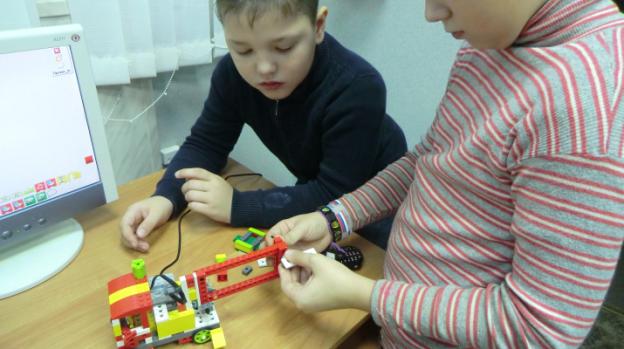 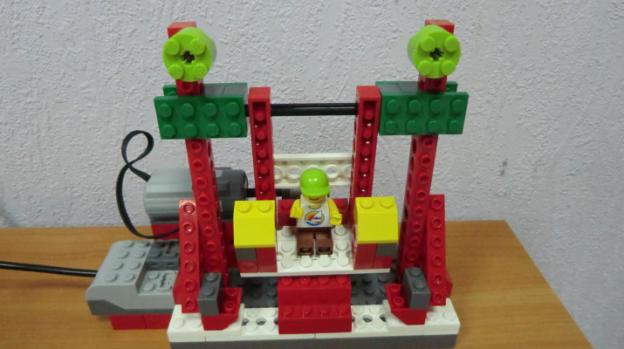 